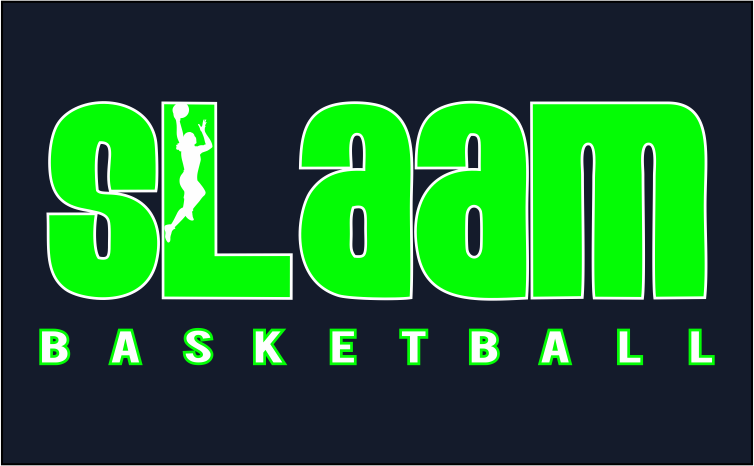 [College]Dear [Coach’s Name],My name is [Your Name], I am part of the class of [Your Graduating Class] at [Your High School] in [Your Hometown and State]. I am interested in [The Name of The University] and learning more about your program.[Include information here about the research you did into their program- Do proper research – You should know things like if there are athletes from your hometown on the roster, how many upper classman at your position, the team’s record and the athletic background of the athletes currently on the team.]I play [List your position here and the name of your team]. Some of my best accomplishments to date are [list your top awards or recognitions]. You can view my complete online profile here [Link to your online profile if you have one]. Here is a link to my highlight tape [link to your online highlight tape]. Please feel free to contact my coach(s) [List the email and phone number for your high school and/or club team coach]. Here is my schedule:Date                Location                      Name of Event                          My Team Name7/6/2020           Indianapolis, IN          Hooseir Heat                         SLAAM -  7/20/2020        Washington DC          USJN Nationals                     SLAAM - [List your GPA and test scores here if you have taken them]. [Talk about what you like about the academic reputations of the school].I will be following up this email with a phone call. I look forward to hearing back from you and learning more about your program.Sincerely,[Your Name]
[Email]
[Phone]
[Address]YearPositionHigh SchoolAAU Programwww.slaambasketball.com[College]Dear [Coach’s Name],My name is [Your Name], I am part of the class of [Your Graduating Class] at [Your High School] in [Your Hometown and State]. I am interested in [The Name of The University] and learning more about your program.[Include information here about the research you did into their program- Do proper research – You should know things like if there are athletes from your hometown on the roster, how many upper classman at your position, the team’s record and the athletic background of the athletes currently on the team.]I play [List your position here and the name of your team]. Some of my best accomplishments to date are [list your top awards or recognitions]. You can view my complete online profile here [Link to your online profile if you have one]. Here is a link to my highlight tape [link to your online highlight tape]. Please feel free to contact my coach(s) [List the email and phone number for your high school and/or club team coach]. Here is my schedule:Date                Location                      Name of Event                          My Team Name7/6/2020           Indianapolis, IN          Hooseir Heat                         SLAAM -  7/20/2020        Washington DC          USJN Nationals                     SLAAM - [List your GPA and test scores here if you have taken them]. [Talk about what you like about the academic reputations of the school].I will be following up this email with a phone call. I look forward to hearing back from you and learning more about your program.Sincerely,[Your Name]
[Email]
[Phone]
[Address]